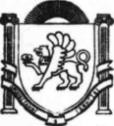 РЕСПУБЛИКА КРЫМБЕЛОГОРСКИЙ РАЙОНЗЫБИНСКИЙ СЕЛЬСКИЙ СОВЕТ30  -  сессия    1 -го созыва      РЕШЕНИЕ                                                             27 марта  2017 г.                                      с.Зыбины                                                   № 242Об утверждении положения о порядке обеспечения присутствия граждан ( физических лиц), в том числе общественных объединений, государственных органов и органов местного самоуправления на заседания Зыбинского сельского совета.На основании части 5 статьи 6, статьи 15 Федерального закона от 09.05.2009г. № 8-ФЗ « Об обеспечении доступа у информации о деятельности государственных органов и органов местного самоуправления, Зыбинский сельский советРЕШИЛ:1. Утвердить Порядок обеспечения присутствия граждан ( физических лиц), в том числе общественных объединений, государственных органов и органов местного самоуправления на заседания Зыбинского сельского  (прилагается).2. Настоящее решение подлежит обнародованию на информационном стенде в здании администрации Зыбинского сельского поселения по адресу: ул. Кирова, 13, с. Зыбины и на официальной странице муниципального образования Зыбинское сельское поселение Белогорского района на портале Правительства Республики Крым rk.gov.ru в разделе «Белогорский район. Муниципальные образования района. Зыбинское сельское поселение». 3. Настоящее решение вступает в силу через десять дней после его официального опубликования.Глава муниципального образованияПредседатель Зыбинского сельского совета                                         	Т.А. КнижникПриложениек решению 30 сессии 1 созыва Зыбинского сельского советаот 27.03.2017 № 242Порядок обеспечения присутствия граждан ( физических лиц), в том числе общественных объединений, государственных органов и органов местного самоуправления на заседания Зыбинского сельского совета. 1. Общие положения1. Порядок обеспечения присутствия граждан ( физических лиц), в том числе общественных объединений, государственных органов и органов местного самоуправления на заседания Зыбинского сельского совета (далее – Порядок) определяет последовательность действий при допуске граждан (физических лиц) в том числе общественных объединений, государственных органов и органов местного самоуправления (далее – Заинтересованные лица) на заседания Зыбинского сельского совета (далее – Совет), а также условия присутствия Заинтересованных лиц на заседаниях Совета.2 . Настоящий Порядок разработан в соответствии с Федеральным законом  от 06.10.2003 № 131-Фз « Об общих принципах организации местного самоуправления в Российской Федерации», Федеральным Законом от 09.02.2009 3 8-ФЗ «« Об обеспечении доступа у информации о деятельности государственных органов и органов местного самоуправления» 3. Заинтересованным лицам гарантируется возможность присутствия на заседаниях Совета в порядке  и на условиях, предусмотренных настоящим Порядком, за исключением заседаний, проводимых в закрытом режиме. 4. Заинтересованные лица допускаются на заседание Совета на основании заявления соответствующего Заинтересованного лица и исходя из технических особенностей помещения, в котором проводится заседание.5. Заявление на присутствие на заседании Совета подается не позднее чем за 3 рабочих дня до начала проведения заседания. Заявление подается устно (по телефону, в ходе личного приема заинтересованного лица в Совете), письменно , посредством использования факсимильной связи или в электронном виде посредством использования ресурсов информационно – коммуникационной сети « интернет» (далее – сеть Интернет). Поступившие заявки направляются сотруднику аппарата Совета и фиксируются в списке присутствующих на заседании Совета. 6. Опубликование даты, времени и места проведения заседания Совета производится путем размещения информационного сообщения на официальном сайте Зыбинского сельского поселения в сети Интернет не позднее чем за 5 дней до даты проведения заседания.7.  В информационном сообщении, помимо сведений , предусмотренных в п.6 настоящего Порядка . указывается адрес и время подачи заявок на присутствие на заседании, контактный телефон , место проведения заседания, а также иная справочная информация. 8. В случае проведения внеочередного заседания Совета , изменения даты, времени и места проведения заседания соответствующее  информационное сообщение размещается на официальном сайте Зыбинское сельское поселение в сети Интернет не позднее чем за 3 рабочих дня до даты проведения такого заседания.9. Обеспечение возможности присутствия граждан ( физических лиц), в том числе общественных объединений, государственных органов и органов местного самоуправления на заседании Совета путем размещения их в специально отведенном помещении (далее –помещение), в котором осуществляется прямая аудио- и видеотрансляция хода заседания.10. В помещении разрешается производить фотографирование, аудио- и видеосъемку. 11. для лиц, указанных в п.9 настоящего Порядка, в помещении обеспечивается и гарантируется полнота поступающей аудио- и видеоинформации.12. Количество иных лиц, указанных в п.9 настоящего Порядка , не являющихся депутатами Совета, присутствующих на заседании Совета, определяется Председательствующим на заседании перед проведением заседания, исходя из технических особенностей помещения, в котором проводится заседание.13 Лица, не указанные в п.9 настоящего Порядка не являющиеся депутатами Совета, предварительно регистрируются у сотрудника аппарата Совета, осуществляющего регистрацию. Сотрудник аппарата Совета заносит в регистрационный лист следующие сведения: фамилия, имя , отчество, а также занимаемую должность.14. Лица, не указанные в п.9 настоящего Порядка, не являющиеся депутатами Совета, вправе делать записи, производить аудио- и видеозапись, а также фиксировать ход заседания в            иных порядке и формах, которые предусмотрены законодательством Российской Федерации. 15. По решению Председательствующего на заседании лицу, не указанному в п.9 настоящего Порядка, не являющему депутатом Совета, может быть предоставлено право задать вопрос или выступить по рассматриваемую вопросу16. Лицо, не указанное в п.9 настоящего Порядка, не являющееся депутатом Совета, получившее замечание от Председательствующего за совершение действий, препятствующих нормальному ходу заседания, при повторном заседании может быть удалено из зала по решению Председательствующего.17. Отказ Заинтересованному лицу в доступе на заседание или удаление его с заседания могут быть обжалованы в судебном порядке в соответствии с действующим законодательством.18. Действие настоящего Порядка не распространяется на порядок аккредитации журналистов средств массовой информации, который устанавливается в соответствии с Законом Российской Федерации от 27.12.1991 № 2124-1 « О средствах массовой информации» 